NY MEDLEM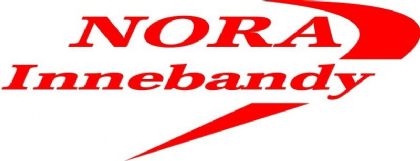 Spelarens Namn:	Personnummer (10 siffror):	Adress:	Mobilnummer:	Hemnummer:	Lag tillhörighet______________ Epostadress:	Förälder 1:	
Mobilnummer:	Ev Annan Adress:	
Epostadress:	Förälder 2:	Mobilnummer:	Ev Annan adress:	
Epostadress:	Till spelaren och dess föräldrar	Har barn i annat lag: __________________Lämnas till ledaren vid nästa träning. 	(Familjemedlemskap = 400 kr)Till tränarenLämna lappen till kassören snarast efter att den blivit ifylld.